ANEXO 1: DATOS GENERALES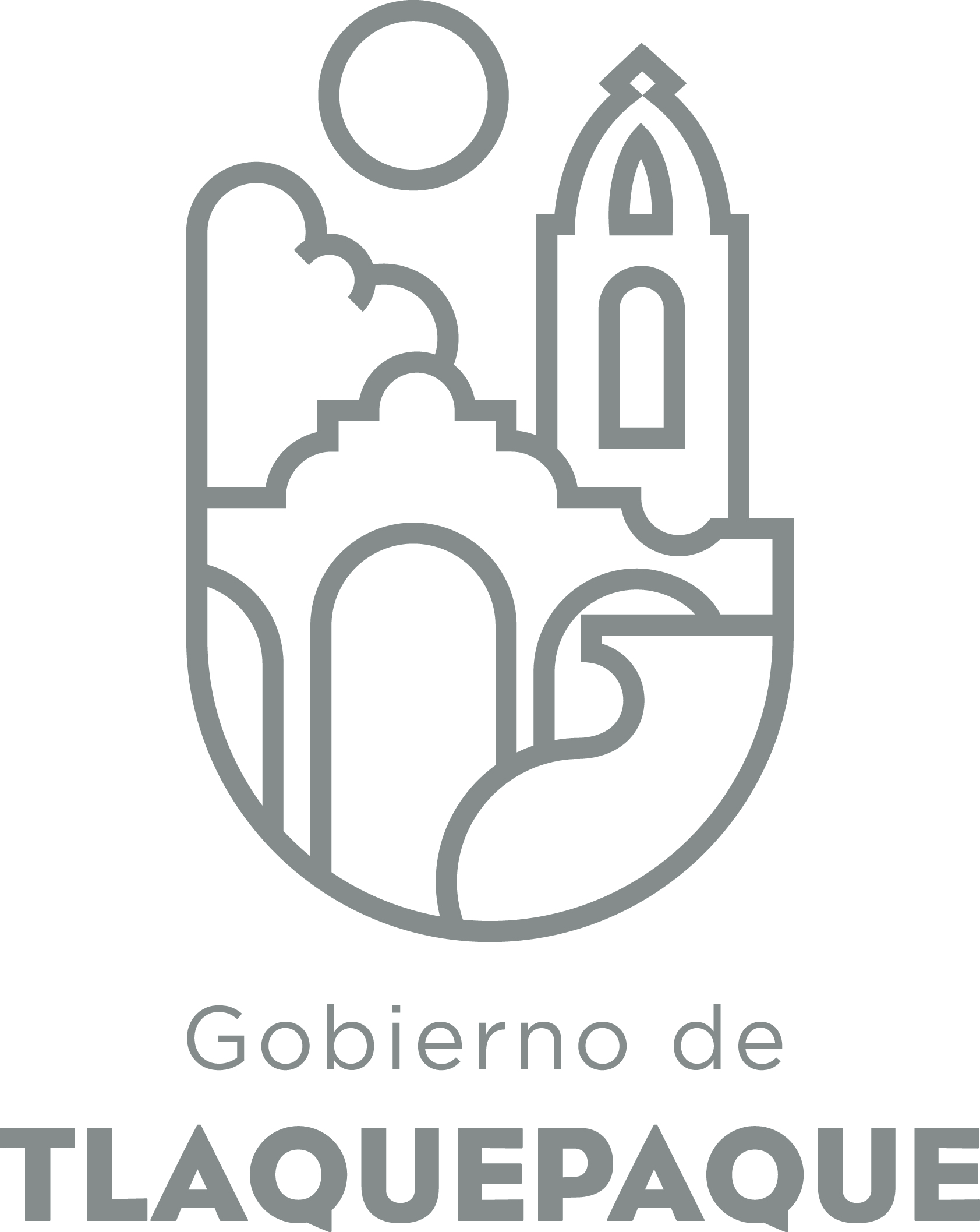 ANEXO 2: OPERACIÓN DE LA PROPUESTAElaborado por: DGPP / PP / PLVA)Nombre del programa/proyecto/servicio/campañaA)Nombre del programa/proyecto/servicio/campañaA)Nombre del programa/proyecto/servicio/campañaA)Nombre del programa/proyecto/servicio/campañaPrograma de Obras Emergentes.Programa de Obras Emergentes.Programa de Obras Emergentes.Programa de Obras Emergentes.Programa de Obras Emergentes.Programa de Obras Emergentes.EjeEjeB) Dirección o Área ResponsableB) Dirección o Área ResponsableB) Dirección o Área ResponsableB) Dirección o Área ResponsableDirección de Obras PúblicasDirección de Obras PúblicasDirección de Obras PúblicasDirección de Obras PúblicasDirección de Obras PúblicasDirección de Obras PúblicasEstrategiaEstrategiaC)  Problemática que atiende la propuestaC)  Problemática que atiende la propuestaC)  Problemática que atiende la propuestaC)  Problemática que atiende la propuestaAtender las solicitudes de obras no contempladas en el programa anual de obras públicas.Atender las solicitudes de obras no contempladas en el programa anual de obras públicas.Atender las solicitudes de obras no contempladas en el programa anual de obras públicas.Atender las solicitudes de obras no contempladas en el programa anual de obras públicas.Atender las solicitudes de obras no contempladas en el programa anual de obras públicas.Atender las solicitudes de obras no contempladas en el programa anual de obras públicas.Línea de AcciónLínea de AcciónC)  Problemática que atiende la propuestaC)  Problemática que atiende la propuestaC)  Problemática que atiende la propuestaC)  Problemática que atiende la propuestaAtender las solicitudes de obras no contempladas en el programa anual de obras públicas.Atender las solicitudes de obras no contempladas en el programa anual de obras públicas.Atender las solicitudes de obras no contempladas en el programa anual de obras públicas.Atender las solicitudes de obras no contempladas en el programa anual de obras públicas.Atender las solicitudes de obras no contempladas en el programa anual de obras públicas.Atender las solicitudes de obras no contempladas en el programa anual de obras públicas.No. de PP EspecialNo. de PP EspecialD) Ubicación Geográfica / Cobertura  de ColoniasD) Ubicación Geográfica / Cobertura  de ColoniasD) Ubicación Geográfica / Cobertura  de ColoniasD) Ubicación Geográfica / Cobertura  de ColoniasMunicipio de San Pedro Tlaquepaque.Municipio de San Pedro Tlaquepaque.Municipio de San Pedro Tlaquepaque.Municipio de San Pedro Tlaquepaque.Municipio de San Pedro Tlaquepaque.Municipio de San Pedro Tlaquepaque. Indicador ASE Indicador ASED) Ubicación Geográfica / Cobertura  de ColoniasD) Ubicación Geográfica / Cobertura  de ColoniasD) Ubicación Geográfica / Cobertura  de ColoniasD) Ubicación Geográfica / Cobertura  de ColoniasMunicipio de San Pedro Tlaquepaque.Municipio de San Pedro Tlaquepaque.Municipio de San Pedro Tlaquepaque.Municipio de San Pedro Tlaquepaque.Municipio de San Pedro Tlaquepaque.Municipio de San Pedro Tlaquepaque.ZAPZAPE) Nombre del Enlace o ResponsableE) Nombre del Enlace o ResponsableE) Nombre del Enlace o ResponsableE) Nombre del Enlace o ResponsableArquitecto Juan Antonio Naranjo Hernández.Arquitecto Juan Antonio Naranjo Hernández.Arquitecto Juan Antonio Naranjo Hernández.Arquitecto Juan Antonio Naranjo Hernández.Arquitecto Juan Antonio Naranjo Hernández.Arquitecto Juan Antonio Naranjo Hernández.Vinc al PNDVinc al PNDF) Objetivo específicoF) Objetivo específicoF) Objetivo específicoF) Objetivo específicoBrindar soluciones a necesidades e incidentes no previstos,  urgentes y  no detectadas  en los diagnósticos realizados para la programación de obras.Brindar soluciones a necesidades e incidentes no previstos,  urgentes y  no detectadas  en los diagnósticos realizados para la programación de obras.Brindar soluciones a necesidades e incidentes no previstos,  urgentes y  no detectadas  en los diagnósticos realizados para la programación de obras.Brindar soluciones a necesidades e incidentes no previstos,  urgentes y  no detectadas  en los diagnósticos realizados para la programación de obras.Brindar soluciones a necesidades e incidentes no previstos,  urgentes y  no detectadas  en los diagnósticos realizados para la programación de obras.Brindar soluciones a necesidades e incidentes no previstos,  urgentes y  no detectadas  en los diagnósticos realizados para la programación de obras.Vinc al PEDVinc al PEDF) Objetivo específicoF) Objetivo específicoF) Objetivo específicoF) Objetivo específicoBrindar soluciones a necesidades e incidentes no previstos,  urgentes y  no detectadas  en los diagnósticos realizados para la programación de obras.Brindar soluciones a necesidades e incidentes no previstos,  urgentes y  no detectadas  en los diagnósticos realizados para la programación de obras.Brindar soluciones a necesidades e incidentes no previstos,  urgentes y  no detectadas  en los diagnósticos realizados para la programación de obras.Brindar soluciones a necesidades e incidentes no previstos,  urgentes y  no detectadas  en los diagnósticos realizados para la programación de obras.Brindar soluciones a necesidades e incidentes no previstos,  urgentes y  no detectadas  en los diagnósticos realizados para la programación de obras.Brindar soluciones a necesidades e incidentes no previstos,  urgentes y  no detectadas  en los diagnósticos realizados para la programación de obras.Vinc al PMetDVinc al PMetDG) Perfil de la población atendida o beneficiariosG) Perfil de la población atendida o beneficiariosG) Perfil de la población atendida o beneficiariosG) Perfil de la población atendida o beneficiariosColonias y grupos sociales organizados de escasos recursos.Colonias y grupos sociales organizados de escasos recursos.Colonias y grupos sociales organizados de escasos recursos.Colonias y grupos sociales organizados de escasos recursos.Colonias y grupos sociales organizados de escasos recursos.Colonias y grupos sociales organizados de escasos recursos.Colonias y grupos sociales organizados de escasos recursos.Colonias y grupos sociales organizados de escasos recursos.Colonias y grupos sociales organizados de escasos recursos.Colonias y grupos sociales organizados de escasos recursos.H) Tipo de propuestaH) Tipo de propuestaH) Tipo de propuestaH) Tipo de propuestaH) Tipo de propuestaJ) No de BeneficiariosJ) No de BeneficiariosK) Fecha de InicioK) Fecha de InicioK) Fecha de InicioFecha de CierreFecha de CierreFecha de CierreFecha de CierreProgramaCampañaServicioProyectoProyectoHombresMujeres01 enero 201701 enero 201701 enero 201731 diciembre 201731 diciembre 201731 diciembre 201731 diciembre 2017    XFedEdoMpioXxxxI) Monto total estimadoI) Monto total estimadoI) Monto total estimadoFuente de financiamientoFuente de financiamientoA)Actividades a realizar para la obtención del producto esperado - Recepción de solicitudes.- Solicitar proyectos y presupuestos a la Dirección del Espacio Público.- Realizar la contratación.- Ejecución de las Obras.- Informe de resultados en las diferentes instancias.- Recepción de solicitudes.- Solicitar proyectos y presupuestos a la Dirección del Espacio Público.- Realizar la contratación.- Ejecución de las Obras.- Informe de resultados en las diferentes instancias.- Recepción de solicitudes.- Solicitar proyectos y presupuestos a la Dirección del Espacio Público.- Realizar la contratación.- Ejecución de las Obras.- Informe de resultados en las diferentes instancias.- Recepción de solicitudes.- Solicitar proyectos y presupuestos a la Dirección del Espacio Público.- Realizar la contratación.- Ejecución de las Obras.- Informe de resultados en las diferentes instancias.- Recepción de solicitudes.- Solicitar proyectos y presupuestos a la Dirección del Espacio Público.- Realizar la contratación.- Ejecución de las Obras.- Informe de resultados en las diferentes instancias.- Recepción de solicitudes.- Solicitar proyectos y presupuestos a la Dirección del Espacio Público.- Realizar la contratación.- Ejecución de las Obras.- Informe de resultados en las diferentes instancias.- Recepción de solicitudes.- Solicitar proyectos y presupuestos a la Dirección del Espacio Público.- Realizar la contratación.- Ejecución de las Obras.- Informe de resultados en las diferentes instancias.- Recepción de solicitudes.- Solicitar proyectos y presupuestos a la Dirección del Espacio Público.- Realizar la contratación.- Ejecución de las Obras.- Informe de resultados en las diferentes instancias.- Recepción de solicitudes.- Solicitar proyectos y presupuestos a la Dirección del Espacio Público.- Realizar la contratación.- Ejecución de las Obras.- Informe de resultados en las diferentes instancias.- Recepción de solicitudes.- Solicitar proyectos y presupuestos a la Dirección del Espacio Público.- Realizar la contratación.- Ejecución de las Obras.- Informe de resultados en las diferentes instancias.- Recepción de solicitudes.- Solicitar proyectos y presupuestos a la Dirección del Espacio Público.- Realizar la contratación.- Ejecución de las Obras.- Informe de resultados en las diferentes instancias.- Recepción de solicitudes.- Solicitar proyectos y presupuestos a la Dirección del Espacio Público.- Realizar la contratación.- Ejecución de las Obras.- Informe de resultados en las diferentes instancias.- Recepción de solicitudes.- Solicitar proyectos y presupuestos a la Dirección del Espacio Público.- Realizar la contratación.- Ejecución de las Obras.- Informe de resultados en las diferentes instancias.- Recepción de solicitudes.- Solicitar proyectos y presupuestos a la Dirección del Espacio Público.- Realizar la contratación.- Ejecución de las Obras.- Informe de resultados en las diferentes instancias.B) Principal producto esperado (base para el establecimiento de metas)Terminar las obras solicitadas.Terminar las obras solicitadas.Terminar las obras solicitadas.Terminar las obras solicitadas.Terminar las obras solicitadas.Terminar las obras solicitadas.Terminar las obras solicitadas.Terminar las obras solicitadas.Terminar las obras solicitadas.Terminar las obras solicitadas.Terminar las obras solicitadas.Terminar las obras solicitadas.Terminar las obras solicitadas.Terminar las obras solicitadas.Indicador de Resultados vinculado al PMD según Línea de Acción Indicador vinculado a los Objetivos de Desarrollo Sostenible AlcanceCorto PlazoCorto PlazoCorto PlazoMediano PlazoMediano PlazoMediano PlazoMediano PlazoMediano PlazoMediano PlazoMediano PlazoLargo PlazoLargo PlazoLargo PlazoLargo PlazoAlcanceXXXC) Valor Inicial de la MetaValor final de la MetaValor final de la MetaValor final de la MetaValor final de la MetaValor final de la MetaValor final de la Meta0%100%100%100%100%100%100%Clave de presupuesto determinada en Finanzas para la etiquetación de recursosClave de presupuesto determinada en Finanzas para la etiquetación de recursosClave de presupuesto determinada en Finanzas para la etiquetación de recursosClave de presupuesto determinada en Finanzas para la etiquetación de recursosClave de presupuesto determinada en Finanzas para la etiquetación de recursosClave de presupuesto determinada en Finanzas para la etiquetación de recursosClave de presupuesto determinada en Finanzas para la etiquetación de recursosCronograma Anual  de ActividadesCronograma Anual  de ActividadesCronograma Anual  de ActividadesCronograma Anual  de ActividadesCronograma Anual  de ActividadesCronograma Anual  de ActividadesCronograma Anual  de ActividadesCronograma Anual  de ActividadesCronograma Anual  de ActividadesCronograma Anual  de ActividadesCronograma Anual  de ActividadesCronograma Anual  de ActividadesCronograma Anual  de ActividadesCronograma Anual  de ActividadesCronograma Anual  de ActividadesD) Actividades a realizar para la obtención del producto esperado ENEFEBMARMARABRMAYMAYJUNJULAGSSEPOCTNOVDICRecepción de solicitudes.XXXXSolicitar proyectos y presupuestos a la Dirección del Espacio Público.XXXXRealizar la contratación.XEjecución de las Obras.XInforme de resultados en las diferentes instancias.